                                  المدة  : ساعة و نصف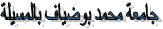 معهد تسيير التقنيات الحضرية 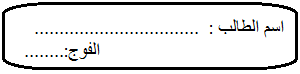 تسيير المدينةالسنة الثالثة  ليسانس   ل م دامتحان مادة المساحات الخضراء السؤال الأول  عدد أنواع المجاميع النباتية التي تستعمل في تنسيق الحدائق؟ 3نالسؤال الثاني  ما هي أنواع المساحات الخضراء التي حددتها المادة 4 من القانون 06/07 ؟  3نالسؤال الثالث : ضع علامة ( ص) صحيح  أو (خ )  خطأ إمام العبارات التالية ( كل اجابة صحيحة عليها 1 نقطة )الأشجارالشجيراتالأسيجة النباتيةالمتسلقات والمداداتالنباتات المزهرة الحولية الأبصال المزهرةالنباتات الشوكية والعصاريةالنباتات المائية المسطحات الخضراءالحظائر الحضرية والمجاورة للمدينةالحدائق العامةالحدائق المتخصصةالحدائق الجماعية و/أو اإلقاميةالحدائق الخاصة،الغابات الحضريةالصفوف المشجرة1الحديقة هي مساحة خضراء مسيجة و مسيرة من قبل هيئة عمومية او خاصة ص2يفضل أن تكون النباتات العشبية التي تزرع في الحدائق الساحلية تحتوي على مجموع خضري اخضر داكنخ3يستخدم النظام الطبيعي في تنسيق الحدائق في المساحات الكبيرة جداً و بشرط أن تكون الأرض مستوية       خ4ينصح بزراعة اشجار الصنوبر في حدائق المصحات لأنها تفرز زيوت طيارة تقضي على الجراثيم المسببة لمرض السلص5في حالة صغر مساحة الحدائق تصمم الطرق مستقيمة حتى تعطي التأثير باتساع الحديقة                     خ6يتم التصريح بالغابات الحضرية: بموجب قرار من رئيس المجلس الشعبي البلدي خ7الغطاء النباتي و خاصة الأشجار و الشجيرات لها تأثير كبير في رفع درجة حرارة التربةخ8يتم التصريح بالصفوف  المشجرة الموجودة في المناطق التي تم تعميرها : بموجب قرار من الوزير المكلف  خ9يرتكز المخططون على عدد الاشجار لكل فرد في المدينة بافتراض شجرة متوسطة كوحدة للقياسص10Poinciana شجرة متوسطة الارتفاع تزرع في شوارع المدن وفي الحدائق لجمال أزهارها الحمراء  ص11اللون الأصفر والليموني الباهت يكون منظراً خلفياً لأغلب الألوان كما أنه يقرب المسافات ويجعل الحديقة أصغر من مساحتها الفعليةص12حددت التعليمة الوزارية 38/68 حد  8.6 م2من المساحات الخضراء  في الجزائر كنصيب للفرد الواحدخ13تستخدم المتسلقات سواء المزهرة مثل الياسمين الزفر او الجهنمية وذلك لتغطية البرجولاتص14البونسيانا شجرة مميزة جداً وذات شعبية عالية، وتصنف من بين الأشجار الأكثر جمالية في العالم،.                    ص